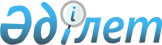 Мектепке дейінгі тәрбие мен оқытуға арналған мемлекеттік білім беру тапсырысын, ата-ана төлемақысының мөлшерін бекіту туралы
					
			Күшін жойған
			
			
		
					Қарағанды облысы Жезқазған қаласының әкімдігінің 2019 жылғы 13 желтоқсандағы № 40/01 қаулысы. Қарағанды облысының Әділет департаментінде 2019 жылғы 18 желтоқсанда № 5592 болып тіркелді. Күші жойылды - Қарағанды облысы Жезқазған қаласының әкімдігінің 2021 жылғы 2 желтоқсандағы № 48/01 қаулысымен
      Ескерту. Күші жойылды - Қарағанды облысы Жезқазған қаласының әкімдігінің 02.12.2021 № 48/01 қаулысымен (алғашқы ресми жарияланған күнінен кейін күнтізбелік он күн өткен соң қолданысқа енгізіледі).
      Қазақстан Республикасының 2001 жылғы 23 қаңтардағы "Қазақстан Республикасындағы жергілікті мемлекеттік басқару және өзін-өзі басқару туралы" Заңының 31 бабы 2 тармағына, Қазақстан Республикасының 2007 жылғы 27 шілдедегі "Білім туралы" Заңының 6 бабы 4 тармағы 8-1) тармақшасына сәйкес Жезқазған қаласының әкімдігі ҚАУЛЫ ЕТЕДІ:
      1. Қосымшаға сәйкес мектепке дейінгі тәрбие мен оқытуға арналған мемлекеттік білім беру тапсырысы, ата-ана төлемақысының мөлшері бекітілсін.
      2. Осы қаулының орындалуын бақылау Жезқазған қаласы әкімінің жетекшілік жасайтын орынбасарына жүктелсін.
      3. Осы қаулы алғаш ресми жарияланған күннен кейін он күнтізбелік күн өткен соң қолданысқа енгізіледі. Мектепке дейінгі тәрбие мен оқытуға арналған мемлекеттік білім беру тапсырысы, ата-ана төлемақысының мөлшері
					© 2012. Қазақстан Республикасы Әділет министрлігінің «Қазақстан Республикасының Заңнама және құқықтық ақпарат институты» ШЖҚ РМК
				
      Жезқазған қаласының әкімі

Қ. Бегімов
Жезқазған қаласы әкімдігінің
2019 жылғы "____" ________
№ ______ қаулысына
қосымша
№
Мектепке дейінгі білім беру ұйымдарының түрі
Мектепке дейінгі тәрбие мен оқыту ұйымдарындағы тәрбиеленушілердің саны
Мектепке дейінгі тәрбие мен оқыту ұйымдарындағы тәрбиеленушілердің саны
Мектепке дейінгі білім беру ұйымдардағы ата-ананың бір айлық төлемақы мөлшері (теңге)
Мектепке дейінгі білім беру ұйымдардағы ата-ананың бір айлық төлемақы мөлшері (теңге)
Мектепке дейінгі білім беру ұйымдардағы ата-ананың бір айлық төлемақы мөлшері (теңге)
Мектепке дейінгі білім беру ұйымдардағы ата-ананың бір айлық төлемақы мөлшері (теңге)
Бір тәрбиеленушіге бір айға жұмсалатын шығындардың орташа құны (теңге)
Бір тәрбиеленушіге бір айға жұмсалатын шығындардың орташа құны (теңге)
№
Мектепке дейінгі білім беру ұйымдарының түрі
мемлекеттік
жеке меншік
мемлекеттік
мемлекеттік
жеке меншік
жеке меншік
мемлекеттік
жеке меншік
№
Мектепке дейінгі білім беру ұйымдарының түрі
мемлекеттік
жеке меншік
3 жасқа дейін
3 жастан 6 жасқа дейін
3 жасқа дейін
3 жастан 6 жасқа дейін
мемлекеттік
жеке меншік
1.
Балабақша, бөбекжай, мектепке дейінгі шағын орталық
3331
495
9800
11800
9800
11800
23500
29000